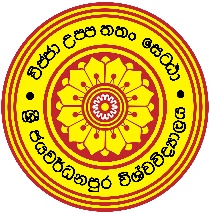 Y%S chj¾Okmqr úYajúoHd,hudkjYdia;% yd iudÔhúoHd mSGhudkjúoHd wOHhkdxYhixpdrl jHdmdrh ms<sn`o iy;slm;% mdGud,dj - 2020$2021wheÿïlrejka i|yd Wmfoia1' fï i|yd wuqKd we;s wheÿïm;%h ksis mßÈ iïmQ¾K fldg 2021$01$20 Èkg fyda Bg fmr ,efnk fia mdGud,d iudfhdacl" ixpdrl jHdmdrh ms<sn`o iy;slm;% mdGud,dj" udkjúoHd wOHhkdxYh" Y%S chj¾Okmqr úYajúoHd,h" .xf.dvú," kqf.af.dv hk ,smskhg ,shdmÈxÑ ;emEf,ka túh hq;=h' kshñ; Èkg fmr whÿï m;a tùug ldreKsl jkak' 2' mdGud,dj i|yd wfmaCIs; iqÿiqlï ikd; lsÍug w' fmd' i' idudkH fm< úNd.fha iy;sl m;%fha iy;sl l< msgm;la fyda jD;a;Sh m<mqreoao ikd: lsÍu msKsi wod< f,aLkj, Pdhd msgm;a yd Wmamekak iy;slfha msgm;la b,a,qïm;%h iu. wuqKd túh hq;=h' ^;u ,smskh iys; remsh,a 45$- uqoaorhla we,jQ ,shqï ljrhlao fï iu. túh hq;=h&'3' mdGud,dj i|yd we;=<;a lr.ekSu i<ld ne,Sug wfmaCIs; wOHdmk iqÿiqlï fyda jD;a;Sh iqÿiqlï ikd: lsÍu i|yd wod< f,aLkj, uq,a msgm;a iïuqL mÍCIKfha oS fyda b,a,kq ,nk wjia:djloS fyda bÈßm;a l< hq;=h' 5' Tnf.a wheÿïm;%h wkqj wod< mdGud,dj i|yd Tn f;dard .kq ,enqjfyd;a ta nj Tng fm!oa.,slj okajkq ,nk w;r wod< mdGud,d .dia;= f.úh hq;af;a ta wkqjh'Y%S chj¾Okmqr úYajúoHd,hudkjYdia;% yd iudÔhúoHd mSGhudkjúoHd wOHhkdxYhixpdrl jHdmdrh ms<sn`o iy;slm;% mdGud,dj - 2020$202101' wheÿïlref.a uq,l=re iu`. ku isxyf,ka (-bx.%Sis wl=ßka (-02' uq,l=rej,ska ye|skafjk kïisxy, (- bx.%Sis(- 03' ia;%S$ mqreI Ndjh (- ia;%S       			mqreI  04' újdyl$ wújdyl nj (- újdyl 		wújdyl 05' Wmka oskh (- 		  06' cd;sl ye÷kqïm;a wxlh (-  07' iaÓr ,smskh (-09' oekg lrk /lshdj yd ;k;=r (-    10' fiajhg ne÷Kq Èkh (-                                                                                                                        11' wdh;kh (- 12' ,smskh (-13' oekg wOHdmkh ,nkafkla kï wOHdmkh ,nk wdh;kh fyda mdif,ys ku (-14' fm!oa.,sl ÿrl:k wxlh (-                         15' úoHq;a ;eme,a ^B-fï,a& ,smskh (-16' wOHdmk iqÿiqlï (- 	1' wfmdi ^id' fm<& 2' wfmdi ^W'fm<&3' úYajúoH,hSh4' wdrCIl fiajfhys  5' fjk;awfmdi ^id' fm<& úNd.h - j¾Ih (-                                                                                                                                                                                                              úNd. wxlh (-  	18' fjk;a iqÿiqlï (- fuu wheÿïmf;ys ud úiska i|yka lrk ,o f;dr;=re i;H yd ksje/È nj fuhska iy;sl lrñ' fuu mdGud,dj i|yd ud f;dard .ekSfug fmr fyda miqj ljr wjia:djl jqjo fuys i|yka f;dr;=re wi;Hnj wkdjrKh jqjfyd;a wod< mdGud,dj i|yd udf.a f;dard.ekSu wj,x.= jk nj uu oksñ' ''''''''''''''''''''''''''''''''''						''''''''''''''''''''''''''''''''''Èkh								wheÿïlref.a w;aik^ld¾hd,Sh m%fhdack i|yd&n|jd.ekSug iqÿiqlï we;' ,shdmÈxÑ lsÍu i|yd ks¾foaY lrñ'''''''''''''''''''''''''''''''''''					''''''''''''''''''''''''''''''''''wOHhkdxY m%Odk				       mdGud,d iudfhdacl,shdmÈxÑh wkqu; lrñ'''''''''''''''''''''''''''''''''''''''''''''''''''''''''''''''''''''fcHaIaG iyldr f,aLldêldÍ$ udkj Ydia;% yd iudÔhúoHd mSGhfmkSisá úIhkafYa%KshfmkSisá úIhkafYa%Ksh